                                                                           RATHEESH 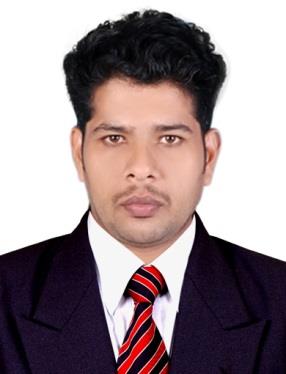                                                                            RATHEESH.373901@2freemail.com                                                                            1, Done Diploma in Electrical Engineering, 2002 to 2005                                                                               From SreeRama Govt: Polytechnic College, Valapad.                                                                           2, Trade Certificate course in Electrician, 1999 to 2001                                                                               From Industrial Training Institute, Chalakudy.                                                                           3, Vocational Higher Secondary course in Electronics, 1997 to 1999                                                                               From Govt: Vocational Higher Secondary School Cherpu.                                                                            4, SSLC, 1997                                                                               From St: Antony’s High School, Pazhuvil.                                                                                                                                                                                                                                                           5, AutoCAD, Autodesk                                                                               From CaddCenter Thriprayar.       January 2014 to October 2017     -    PRIME, A Grade Electrical Contractors and Engineers                                                                         ELECTRICAL ENGINEER        August 2007 to December 2013  -    IVRCL LTD                                                                        JUNIOR ENGINEER       October 2005 to October 2006   -     TELK (Project Engineering Division)                                                                        SITE SUPERVISOR                                                                                                                                                                                                   STATEMENT OF PURPOSE  “Seeking for a position to work as a part of dynamic crew member in your organization where I could make a significant contribution while developing my skills yet further”Career objective: To grow as an effective professional and drive the organizations in a manner which will help the organization to move towards the higher targets as well as help myself to strengthen my job competency and grow within the company.Profile Summary: More than 12 years of Experience in Design, Drafting, Execution and Maintenance work  of LV, HV,EHV electrical switchgears like SF6 CBs,VCBs,OCBs,CTs,VTs,LAs, AB switches etc.Having excellent practical experience to coordinate the all MEP and Fit out projects in a proper ways to achieve the goal without any major issues.Achievements           Received the Certificate of merit for dedication and excellence in profession during the year2008 while serving with Garrison Engineer, INDIAN NAVAL ACADEMY EZHIMALA, and KERALA.Professional Experience:1, PRIME, A GRADE ELECTRICAL CONTRACTORS AND ENGINEERS, Irinjalakuda     Projects handled MCP International convention center IJK.Civil station, Kadukutty.Meghna Residency, Thrissur.Thomson Industries Udumalpet.State Excise Academy, Thrissur.Swetha Residency, Thrissur.Duties and Responsibilities:Preparation of Electrical Drawings and submission for Approvals. Supervising the design team for the completion of design and Electrical layouts as per client requirement. Setting up site meetings with clients, mall authorities, consultants and subcontractors.Preparation of project schedules. Liaising with Electrical inspectorate, KSEB for local authority approval. Overseeing the selection and requisition of materials and agreeing a price for materials and making cost effective solutions and proposals for the project.  Attending Departments, KSEB Inspections at site. Preparation of as built Drawings.Execute the Installation of MDBs, SMDBs and DBs etc.Reconciliation of materials.2, IVRCL LTD, KannurProjects handled Successfully completed the Internal electrification work of more than 100 Villas for Indian Navy officers at Ezhimala, KERALASuccessfully Executed the external electrification works comprising of erection work of Distribution transformers, Circuit breakers, LAs, AB switches,CTs, PTs, Feeder panels, Cable end termination, Cable laying, Glanding, Earthing, testing and commissioning Successfully Executed and handed over more than 100 buildings internal and external water supply, CP & Sanitary fittingsSuccessfully completed and handed over about 8 kms of CI and GI pipe watersupply lines.Duties and Responsibilities:Preparation of MEP Design drawings comply with Tenant Manual and Clients design conceptCoordinating Authority approvals (MILITARY ENGINEERING SERVICES and KSEB). Preparation of HV and LV system layout with load schedule and all other mechanical and electrical layouts. Monitoring and coordinate all MEP works in site with MES authority standards. Assist and monitor final testing and commissioning of All MEP works according to MES spec. and standards. Visiting sites to review the actual design implementation and advising the team to do the necessary changes as per the site condition. Attending regular progress meeting with Project Managers / Engineer in charge/ Store in Charge & Supervising team members. 3, TELK (PED), ThiruvananthapuramProjects handled110KV substation Attingal, Thiruvananthapuram66KV substation Varkala, Thiruvananthapuram33KV substation Kallambalam, ThiruvananthapuramDuties and Responsibilities:Site planning and Scheduling.Co-ordination with civil works.Erection , Testing, commissioning and Supervision of 110KV/66KV/33KV Switch gears like Circuit breakers , Lightning Arrestors, Isolators, CTs, PTs, Control and Relay Panels.Experienced SoftwareAuto CADD.Microsoft Excel and Word.Personnel SummaryBehavioral characteristicsCommitment to quality & resultsResponsibilityPositive attitudePresentation and leadership skillsExcellent problem solving skillsDeclaration:    I hereby declare that the above written particulars are true to the best of my knowledge and belief.                                                                                                                                                          NationalityVisa StatusDate of BirthLanguages KnownDriving LicenseIndianVisit Visa.16-Dec-1981English, Hindi, Malayalam, Tamil.INDIAN.